Application for School Counseling InternshipDepartment of Counseling and Student DevelopmentEastern Illinois University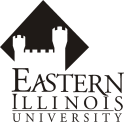 NOTE:	Supervisees must attend an Internship Informational meeting the semester prior to Internship.(Type or print clearly)							DATE_______________Name 							    Banner E#				Street Address 											City 						   State 		    Zip Code 			Telephone # 					   Cell Telephone # 				E-mail Address 							PREREQUISITES:  Completion of CSD 5630 (Practicum) with a grade of “B” or better and approval of the   		   Departmental Chair.NOTE:  	Supervisees must complete the final three (3) semester hours (or six semester hours if taken all in one 	semester) of CSD 6922 (Supervised School Experience) with a grade of “B” or better before graduating.ANTICIPATED GRADUATION DATE:  					1st Internship (Please check which semester)  □ Fall     □ Spring      □ Summer2nd Internship (Please check which semester) □ Fall     □ Spring      □ Summer3rd Internship (Please check which semester) □ Fall     □ Spring      □ SummerPREFERRED INTERNSHIP SITE: 							For Alternative Certification only:PASSED TAP/ACT TEST     □COMPLETED BACKGROUND CHECK    □